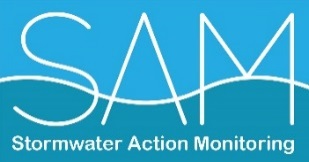 February 8, 2023 from 9:00 AM to 12:00 PM			 Webinar meetingFinal Summary
of the Meeting’s Key Discussions, Decisions and AgreementsAttendees: 
Aaron Clark, Adam Jackson, Aislin Gallagher, Amanda Royal, Angela Bolton, Anne Dettelbach, Morgan Baker, Abby Barnes, David Batts, Brad Mitchell, Madison Bristol, Carol Falkenhayn Maloy, Nicole Chen, Bennett Chester, Colleen Christensen, Courtney Littrell, Dan Sirotzki, Derek Day, Dana Deleon, Drew Woodruff, Rachael Dyda, Eric Bayani, Erin McHowan, Frances Love, Amanda Gillen, Grant Gilmore, Nathan Hart, John Herrmann, Todd Hunsdorfer, Jamie McNutt, Andrea Jedel, Jeremiah Lehman, Jessica Stacy, Jon Morrow, Keunyea Song, Jeff Killelea, Mariko Langness, Laurie J Larson-Pugh, Brandi Lubliner, Craig Manahan, Mark Maurer, Amanda Mars, Don McQuilliams, Meiring Borcherds, Michael Henao, Mike Peterson, Chelsea Morris, Aurore Musy, Nicole Kubista, Daniel Nidzgorski, Paul Knippel, Katrina Radach, Katie Rathmell, Royce Young, Sarah Montero, Sarah Amick, Sean Dixon, Shaun Tozer, Rich W Sheibley, Rhea Smith, Stefan Grozev, Stella Collier, Abbey Stockwell, Dorie Sutton, Misha Vakoc, Amy Waterman, Jennifer White, Zack HoltWelcomes and IntroductionsVote to confirm Chair, Don McQuilliams and Vice Chair, Abby Barnes – CONFIRMED Don McQuilliamsWelcomed Chelsea Morris, SAM’s new scientistWelcomed Morgan Baker, Ecology’s Management Analyst who will be supporting SWG in this interim periodWelcomed Madison Bristol, Ecology’s new 6PPD Planner
Jeff Killelea - Ecology is currently balancing workload to support permit reissuance – Amy Waterman is currently working full-time on the reissuance of stormwater municipal permits. Support for SWG from Ecology has been divided, with Morgan Baker supporting some administrative needs. 
Update on the SAM Round 4 Study Solicitation Process - Brandi Lubliner, SAM CoordinatorThe solicitation process will take the bulk of 2023 to runLOIs are accepted through February and are two-page pitches on project ideaA few phone calls have been received regarding project ideas. We are steering people towards filling out LOIs so that we can put the LOI online and help share the ideas. An August workshop will be planned, and we need to look for a venue. SWG would like to see hybrid but make sure venue has good Audio/Visual capabilities.  Will need to evaluate if the A/V set up at the site in Renton is improved, past hybrid attempts there were not idealPermittee voting on final projects will occur virtually after the workshop, each municipality gets one voteEPA MS4 Stormwater Permit option to join SAM - Misha Vakoc, EPA:Language in the Navy permits is vague and while they have worked to date EPA is updating the option language to join SAM to update JBLM permit and to provide in the future Tulalip permit. EPA asked for workgroup considerations on adding these options to these stormwater permits. Ecology continues to ask for the same annual revenue timing to prevent extra work on SAM implementation but otherwise these permits will have a different 5-year timeframes than Ecology’s MS4 permitsSWG Voted to agree to allow other federal stormwater permittees to join SAM via their NPDES permits. These EPA-issued permits are federal actions so they will have ESA consultation with NOAA and USFWWorkgroup members suggested EPA recommend these permittees participate in the SWG Federal or Tribal Caucus or engage with those liaisons. The Navy has not expressed interest in joining local government caucus, but they are members of the federal caucus. SAM contribution amounts are assessed on population. Which would need to be updated with each reissuance. The Navy contributes to both SAM accounts, status & trends and effectiveness studies & source ID. Navy is a voting member on effectiveness study & source ID projects because they pay into SAM  Ecology’s Eastern WA Phase II MS4 Permit option to Join SAM - Abbey Stockwell, Ecology:SWG heard about Ecology’s list of options for S8 Monitoring and Assessment of the EWA Phase II permit. They would mirror the WWA Phase II permit but include the collaboration on a study (already an option) in the EWA Phase II permit. Ecology asked for willingness to incorporate these new permittees into SWG and SAM.  Workgroup members indicated brining EWA into SAM mirrors the Navy inclusion process in terms of no new administrative workload to implement SAM and options to join the local government caucus. SWG Voted to agree to allow EWA into SAM and agree to oversee studies via the PRO-C. Members discussed representation the most, how could EWA be well represented. It could occur through the local government caucus, as well as either sharing an existing local government seat at the SWG table or should there be a dedicated seat at the SWG table for EWA local government (permittees). The general consensus was not to expand seats but would like to hear EWA permittees considerations. They should be invited to the next SWG meeting. Ecology will host a meeting soon with EWA permittees to go over proposed options for S8, specifically joining SAM and what it would be like for EWA, and how SWG oversees the process. Study selection and representation are likely to be areas where it would be helpful to have a SWG member there if willing. Main questions:Does EWA permittees want a dedicated seat at SWG table?Would EWA want to form own caucus or join local caucus?Other considerations on SAM study selection:SAM capacity (1.75FTE) is unchanged, see budget below, so no new processes and plan is to run the same number of contracts as always. EWA permittees would not be guaranteed sites for field-based effectiveness studies, but that doesn’t preclude studies from being proposed. Studies complete for funding as part of the SAM study solicitation process. EWA based studies would need to voted well among western and eastern WA permittees. SAM Budget for 2025-2029The rate for Ecology to implement SAM went up from 12 to 17% for FTE employment Local government caucus is appreciative of Ecology’s work for SAM, though a vocal minority expressed concerns around status and trends design: Monitoring isn’t valuable for all permittees/not representative of all municipal systemsSome request for discussion of equations to justify fees, though it was noted that Ecology has provided this adequately already in the permit fact sheetSWG Voted to approve SAM Budget PRO-C & SAM ImplementationLaunching the Round 4 RFP was the primary focus for SAM implementation this last quarter.PRO-C is approving amendments to two studies. WSU led Business Source Control Inspection and Training project will add two more hands-on trainings, host a workshop at MuniCon, and have a presentation on the project at MuniCon. Timeline extension only for the City of Olympia’s bioretention hydrology study that is just getting going after long initial delays. Confirm Workplan Update Workplan was discussed for clarity and simplification last meetingWorkgroup members discussed concerns from the local government caucus that will largely be noted in the workplan for future years. Not many of the following are work for this calendar year except as noted:This year, SWG will work on how to best integrate EWA permittees into SWG structureEcology should reiterate basis of western WA S8 permit language. Brought to group’s attention that there’s an evolution of studies funded over time, and it may be worth going back to permit language to ensure accuracy and representative of work being currently done. Consensus of keeping Ag workgroup on hold. Consider including an effort in Task 3 – status and trends monitoring that demonstrate an effort to recruit other entities to help pay for the study (i.e., other categories of NPDES and water quality general permittees)Recruiting other entities for status and trends monitoring effort, discussion on equitable distribution of costs Remove reference to SWAMPPS in Task 1 headerSWG Voted to approve SWG Workplan with updates from Todd Hunsdorfer and Dana Deleon regarding tweaks to the language to come directly to Don and Abby. Updates from the SWG 6PPD Subgroup The SWG 6PPD Subgroup meeting on Jan 17, 2023 was fairly technical in nature with lots of invited speakers covering topics from a summary of local street sweeping study findings to laboratory updates on the status of method development and accreditation. The SWG Agenda has the link to the notes.Ecology’s Water Quality Program has hired two new staff for its 6PPD/q team and has begun to fund a few projects to fill gaps in the science of 6PPD/q treatment. Ecology’s Hazardous Waste and Toxic Reduction Program has hired a lead agency coordinator, Tanya Williams, for work at the agency. She is the primary point of contact on product alternatives but will delegate to Water Quality team for stormwater related updates, content, and planning. Other UpdatesThe Ecology NEP Coordinator Derek Day provided a link to the four funded projects on Road Retrofit Planning.